АДМИНИСТРАЦИЯДУБОВООВРАЖНОГО СЕЛЬСКОГО ПОСЕЛЕНИЯСВЕТЛОЯРСКОГО МУНИЦИПАЛЬНОГО РАЙОНАВОЛГОГРАДСКОЙ ОБЛАСТИПОСТАНОВЛЕНИЕ	От 15.03.2010 г	№ 22О Комиссии по соблюдению требований к служебному поведению муниципального служащего администрации Дубовоовражного сельского поселения и урегулированию конфликта интересовВ СООТВСТС1ьИИ с Федеральными законами от 02.03.2007 г. ТЧ 25-ФЗ ”О муниципальной службе в Российской Федерации”, от 25.12.2008 г. № 273-ФЗ «О противодействии коррупции»постановляю:Образовать Комиссию по соблюдению требований служебному поведению муниципального служащего администрации Дубовоовражного сельского поселения и урегулированию конфликта интересов.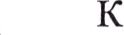 Утвердить прилагаемый Порядок работы Комиссии по соблюдению требований к служебному поведению муниципального служащего администрации Дубовоовражного сельского поселения и урегулированию конфликта интересов (приложение -N9 1).З. Утвердить прилагаемый состав Комиссии по соблюдению требований к служебному поведению муниципального служащего администрации Дубовоовражного сельского поселения и урегулированию конфликта интересов (приложение № 2).Возложить организационно-техническое обеспечение деятельности Комиссии по соблюдению требований к служебному поведению муниципального служащего администрации Дубовоовражного сельского поселения и урегулирования конфликта интересов на отдел кадров и муниципальной службы администрации Дубовоовражного сельского поселения Светлоярского муниципального района.Главному специалисту отдела кадров и муниципальной службы администрации Дубовоовражного сельского поселения (Яковлева Н.В.) ознакомить муниципальных служащих администрации Дубовоовражного сельского поселения с настоящим постановлением под личную роспись.Контроль над исполнением настоящего постановления оставляю за собой.	Глава Дубовоовражного сельского поселения:	Т.И. ГутороваПриложение к постановлению администрацииДубовоовражного сельского поселения от 21.03.2010 г. № 22Порядок работы Комиссии по соблюдению требований к служебному поведению муниципального служащего администрации Дубовоовражного сельского поселения Светлоярского муниципального района и урегулированию конфликта интересов1. Основанием для проведения заседания Комиссии ПО соблюдению требований к служебному поведению муниципального служащего администрации Дубовоовражного сельского поселения и урегулированию конфликта интересов (далее - Комиссия) является:а) полученная от правоохранительных, судебных или иных государственных органов, от организаций, должностных лиц или граждан информации о совершении муниципальным служащим администрации Дубовоовражного сельского поселения (далее муниципальный служащий) поступков, порочащих его честь и достоинство, или об ином нарушении муниципальным служащим требований к служебному поведению, предусмотренных статьями 12, 13, 14 Федерального закона от 02 марта 2007 г. N 25-ФЗ ”О муниципальной службе Российской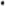 Федерации“ (далее - Федеральный закон);б) информация о наличии у муниципального служащего личной заинтересованности, которая приводит или может привести к конфликту интересов.в) уведомление муниципальным служащим нанимателя (работодателя), органы прокуратуры или другие государственные органы о фактах обращения в целях склонения его к совершению коррупционного правонарушения, о фактах совершения другими муниципальным служащими коррупционных правонарушений, непредставление сведений либо представление заведомо недостоверных или неполных сведений о доходах, об имуществе и обязательствах имущественного характера, находятся под защитой государства в соответствии с законодательством Российской Федерации.2. Информация, указанная в пункте 1 настоящего Порядка представляется в письменном виде согласно приложению № 1 настоящего Порядка. Письменная информация регистрируется в журнале учета уведомлений об обращениях в целях склонения к совершению коррупционных правонарушений. Журнал ведется по форме согласно приложению № 2 настоящего Порядка.З. Комиссия не рассматривает сообщения о преступлениях и административных правонарушениях, а также анонимные обращения.В Комиссию могут быть представлены материалы, подтверждающие нарушение муниципальным служащим требований к служебному поведению или наличие у него личной заинтересованности, которая приводит или может привести к конфликту интересов .Председатель Комиссии в З-дневный срок со дня поступления информации, указан мой в пункте 1 настоящего Порядка, выносит решение о проведении проверок этой информации, в том числе материалов, указанных в пункте 4 настоящего Порядка.Проверка информации и материалов осуществляется в месячный срок со дня принятия решения о ее проведении. Срок проверки может быть продлен до двух месяцев по решению председателя Комиссии .В случае если в Комиссию поступила информация о наличии У муниципального служащего личной заинтересованности, которая приводит или может привести к конфликту интересов, председатель комиссии немедленно информирует об этом нанимателя (далее Работодателя). В целях предотвращения или урегулирования конфликта интересов Работодатель должен исключить возможность участия муниципального служащего в принятии решений по вопросам, с которыми связан конфликт интересов.Работодатель вправе отстранить муниципального служащего от замещаемой должности муниципальной службы (не допускать к исполнению должностных обязанностей) в период урегулирования конфликта интересов в соответствии с частью З статьи 14.1 Федерального закона от 02 марта 2007 г.  ”О муниципальной службе в Российской Федерации". На период отстранения муниципального служащего от замещаемой должности для урегулирования конфликта интересов за муниципальным служащим сохраняется денежное содержание на весь период отстранения.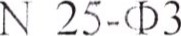 8. По письменному запросу председателя Комиссии отдел кадров и муниципальной	службы администрации Дубовоовражного сельского поселения представляет дополнительные сведения, необходимые для работы Комиссии, а также запрашивает в письменном виде для представления вКомиссию сведения от других	государственных	органов,	органов	местного организаций самоуправления и организации.9. Дата,	время и место	заседания 	Комиссии устанавливаются	ее председателем после сбора материалов,	подтверждающих либо опровергающих информацию, указанного в пункте 1 настоящего Порядка. Секретарь Комиссии решает организационные вопросы, связанные с подготовкой заседания Комиссии, а также извещает членов Комиссии о дате, времени и месте заседания, о вопросах, включенных в повестку дня, не позднее, чем за семь рабочих дней до дня заседания.10.3аседание Комиссии считается правомочным, если на нем присутствует не менее двух третей от общего числа членов Комиссии.11. При возможном возникновении конфликта интересов у членов Комиссии в связи с рассмотрением вопросов, включенных в повестку дня заседания Комиссии, они обязаны до начала заседания заявить об этом за два рабочих дня. В подобном случае соответствующий член Комиссии не принимает участия в рассмотрении указанных вопросов.	12 Заседание	Комиссии	проводится	в	присутствии	муниципальногослужащего.Заседание Комиссии переносится, если муниципальный служащий не может участвовать в заседании по уважительной причине.На заседание Комиссии могут приглашаться должностные лица органов местного самоуправления Дубовоовражного сельского поселения, других государственных органов, а также представители заинтересованных организаций. Указанные лица не имеют права голоса припринятии решения.13.На	заседании 	Комиссии	заслушиваются	пояснения	муниципального служащего, рассматриваются материалы, относящиеся к вопросам, включенным в повестку дня заседания. Комиссия вправе пригласить на свое заседание иных лиц и заслушать их устные или рассмотреть письменные пояснения.14. Члены Комиссии и лица, участвовавшие в ее заседании, не вправе разглашать сведения, ставшие им известными в ходе работы Комиссии.	15.По итогам рассмотрения	информации,	указанной	в	подпункте	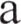 пункта 1 настоящего Порядка, Комиссия может принять одно из следующих решений:а) установить, что в рассматриваемом случае не содержится признаков нарушения муниципал служащим требований к служебному поведению;б) установить, что муниципальный служащий нарушил требования к служебному поведению. В этом случае Работодателю рекомендуется указать муниципальному служащему на недопустимость нарушения требований к служебному поведению, а также провести мероприятия по разъяснению муниципальному служащему необходимости соблюдения требований служебному поведению.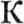 16. По итогам рассмотрения информации, указанной в подпункте пункта 1 настоящего Порядка, Комиссия может принять одно из следующих решений:а) установить, что в рассматриваемом случае не содержится признаков личной заинтересованности муниципального служащего, которая приводит или может привести к конфликту интересов;6)	установить	факт наличия личной заинтересованности муниципального служащего, которая приводит или может привести к конфликту интересов. В этом случае	Работодателю	предлагаются	рекомендации,	направленные	на предотвращение или урегулирование этого конфликта интересов.По итогам рассмотрения информации, указанной в подпункте ”в” пункта 1 настоящего Порядка, Комиссия может принять одно из следующих решений:а) установить, что в рассматриваемом случае не содержится признаков склонения муниципального служащего к коррупционным действиям;б) 	установить	факт наличия склонения муниципального служащего к коррупционным	действиям.	в	этом	случае	Работодателю	предлагаются рекомендации,	направленные на предотвращение склонения	муниципального служащего к совершению коррупционных действий.Решения Ком ИССИИ оформляются протоколами, которые подписывают члены Комиссии, принявшие участие в ее заседании. Решения Комиссии носят рекомендательный  характер.В решении Комиссии указываются:а) фамилия,	имя,	отчество,	должность муниципального	служащего,	в отношении	которого	рассматривался	вопрос	о	нарушении	требований	служебному поведению	или о наличии личной заинтересованности,	которая приводит или может привести к конфликту интересов;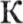 б) источник информации, ставшей основанием для проведения заседания Комиссии;в) дата поступления информации в Комиссию и дата ее рассмотрения на заседании Комиссии, существо информации;	г) фамилии,	имена,	отчества	членов 	Комиссии	и	других	лиц,присутствующих на заседании;д) существо решения и его обоснование;е) результаты голосования.Член Комиссии, не согласный с решением Комиссии, вправе в письменном виде изложить свое мнение, которое подлежит обязательному приобщению к протоколу заседания Комиссии.Копии решения Комиссии в течение трех дней со дня его принятия направляются Работодателю, муниципальному служащему, а также по решению Комиссии - иным заинтересованным лицам.В случае установления Комиссией обстоятельств, свидетельствующих о наличии признаков дисциплинарного проступка в действиях (бездействии) муниципального служащего, в том числе в случае неисполнения им обязанности сообщать Работодателю о личной заинтересованности при исполнении должностных обязанностей, которая может привести к конфликту интересов, а также в случае непринятия муниципальным служащим мер по предотвращению такого конфликта, либо выявления фактов нарушений муниципальным служащим требований к служебному поведению, Работодатель, после получения от Комиссии соответствующей информации, может привлечь муниципального служащего к дисциплинарной ответственности в порядке, предусмотренном статьей 27Федерального закона от 02.03.2007 г. № 25-ФЗ «О муниципальной службе в Российской Федерации».23.В случае установления Комиссией факта совершения муниципальным служащим действия (бездействия), содержащего признаки административного правонарушения или состава преступления, председатель Комиссии обязан передать информацию О совершении указанного действия (бездействии) и подтверждающие такой факт документы в правоохранительные органы. 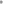 24.Решение Комиссии, принятое в отношении муниципального служащего, хранится в его личном деле.Приложение № 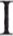 к Порядку работы комиссииРуководителю наименование органа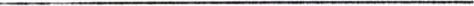 исполнительной власти, органа прокуратуры,фамилия, инициалы руководителяУВЕДОМЛЕНИЕ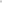 В соответствии с Федеральным законом от 25 декабря 2008 года № 273-ФЗ«О противодействии коррупции» довожу до Вашего сведения, что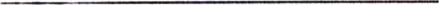 ( указывается кто, где, когда, при каких обстоятельствах пытался склонить муниципального служащего ксовершению к КОРРУПЦИОННОГО нарушения, признаков нарушения муниципальным служащимтребований к служебному поведению либо признаков личной заинтересованности, которая приводит илиможет принести к конфликту интересов, в чем это выразилось)Данные об информаторе	ПодписьДатаЖУРНАЛучета уведомлений об обращениях в целях склонения к совершению коррупционных правонарушений, нарушений служебного поведения и личнойзаинтересованностиПриложение № 2к постановлению администрации Дубовоовражного сельского поселения от 21.03.2010 	22СоставКомиссии по соблюдению требований к служебному поведению муниципального служащего администрации Дубовоовражного сельского поселения и урегулированию конфликта интересов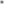 Тощева Т.И.. 	председатель Совета депутатов Дубовоовражного сельского поселения, председатель Комиссии;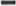 Яковлева НВглавный специалист администрации Дубовоовражного сельского поселения, секретарь Комиссии.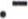 Члены Комиссии:Малхасян А.М.- представитель администрации Светлоярского муниципального районаАбраменко А.А.- юрист администрации Дубовоовражного сельского поселения-начальник структурного подразделения, где муниципальный служащий, в отношении которого рассматривается вопрос о соблюдении требований к служебному поведению или об урегулировании конфликта интересов, замещает должность муниципальной службы;  независимые эксперты представители научных организаций и образовательных уч реждений, других организаций, приглашаемые в качестве специалистов по вопросам, связанным с муниципальной службой, в количестве не менее одной четверти от числа членов комиссии.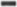 ЖУРНАЛучета уведомлений об обращениях в целях склонения к совершению коррупционных правонарушений, нарушений служебного поведения и личнойзаинтересованностип/пДатапоступления уведомленияФИОуведомителяКраткоеСодержание уведомленияПринятоерешение( провести служебнуюпроверку направить в прокуратуру)Примечаниеп/пДатапоступления уведомленияФИОуведомителяКраткоеСодержание уведомленияПринятоерешение( провести служебнуюпроверку направить в прокуратуру)Примечаниеп/пДатапоступления уведомленияФИОуведомителяКраткоеСодержание уведомленияПринятоерешение(провести служебную проверку направить в прокуратуру)Примеча